 Casinos de juego autorizados por la Ley N° 19.995 generan recaudación tributaria de $ 10.810 millones en diciembre de 2019Del total de impuestos generados por los 19 casinos de juego en funcionamiento -sin contar a los siete casinos de concesión municipal- un 43% va destinado al patrimonio de los gobiernos regionales y municipalidades de los territorios en donde operan y un 57% a fondos generales de la nación.Durante diciembre de 2019, los 19 casinos de juego autorizados por la Ley N° 19.995 -sin contar a los siete casinos de concesión municipal- aportaron un total de $ 10.810 millones en impuestos, de los cuales $ 4.668 millones corresponden al impuesto específico al juego destinados a los Gobiernos Regionales y Municipalidades en donde operan para el financiamiento de obras de desarrollo, además de la suma de $ 4.585 millones asociados al pago de IVA y $ 1.557 millones correspondientes al impuesto por entrada a las salas de juego, que se destinan a los fondos generales de la nación. Los 14 gobiernos regionales y las 19 municipalidades reciben los fondos provenientes del impuesto específico al juego, al mes subsiguiente del pago de los mismos por parte de las sociedades operadoras. Por lo tanto, estos recursos serán recibidos por los gobiernos locales en marzo de 2020.En la Región de Arica y Parinacota, Casino Luckia Arica registró ingresos tributarios por un total de $ 281 millones, de los cuales $ 53 millones se destinan al Gobierno Regional y $ 53 millones a la Municipalidad de Arica por concepto de impuesto específico al juego, a los que suma una recaudación fiscal de $ 101 millones por concepto de IVA y $ 75 millones por concepto de entrada.En la Región de Antofagasta, Marina del Sol Calama y Enjoy Antofagasta registraron ingresos tributarios por un total de $ 1.196 millones, de los cuales $ 257 millones se destinan al Gobierno Regional, en tanto que $ 85 millones y $ 172 millones se destinan a los municipios de Calama y Antofagasta, respectivamente, por concepto de impuesto específico al juego. En recaudación fiscal, Marina del Sol Calama generó $ 166 millones por concepto de IVA y $ 60 millones por concepto de entrada. A su vez, Enjoy Antofagasta aportó $ 333 millones por concepto de IVA y $ 123 millones por concepto de entrada.En la Región de Atacama, Antay Casino & Hotel registró ingresos tributarios por un total de $ 405 millones, de los cuales $ 79 millones se destinan al Gobierno Regional y $ 79 millones a la Municipalidad de Copiapó por concepto de impuesto específico al juego, a los que suma una recaudación fiscal de $ 165 millones por concepto de IVA y $ 82 millones por concepto de entrada.En la Región de Coquimbo, Ovalle Casino Resort S.A. registró ingresos tributarios por un total de $ 172 millones, de los cuales $ 33 millones se destinan al Gobierno Regional y $ 33 millones a la Municipalidad de Ovalle por concepto de impuesto específico al juego, a los que suma una recaudación fiscal de $ 63 millones por concepto de IVA y $ 42 millones por concepto de entrada.En la Región de Valparaíso, Casino de Juegos del Pacífico y Casino de Juego de Rinconada registraron ingresos tributarios por un total de $ 1.373 millones, de los cuales $ 313 millones se destinan al Gobierno Regional, en tanto que $ 51 millones y $ 263 millones se destinan a los municipios de San Antonio y Rinconada respectivamente, por concepto de impuesto específico al juego. En recaudación fiscal, Casino de Juegos del Pacífico generó aportes de $ 96 millones por concepto de IVA y $ 53 millones por concepto de entrada. A su vez, Casino de Juego de Rinconada generó aportes de $ 499 millones por concepto de IVA y $ 98 millones por concepto de entrada.En la Región de O’Higgins, Sun Monticello y Casino de Colchagua registraron ingresos tributarios por un total de $ 3.068 millones, de los cuales $ 709 millones se destinan al Gobierno Regional, en tanto que $ 669 millones y $ 39 millones se destinan a los municipios de Mostazal y Santa Cruz respectivamente, por concepto de impuesto específico al juego. En recaudación fiscal, Sun Monticello generó aportes de $ 1.308 millones por concepto de IVA y $ 242 millones por concepto de entrada. A su vez, Casino de Colchagua generó aportes de $ 78 millones por concepto de IVA y $ 23 millones por concepto de entrada.En la Región del Maule, Gran Casino de Talca registró ingresos tributarios por un total de $ 339 millones, de los cuales $ 71 millones se destinan al Gobierno Regional y $ 71 millones a la Municipalidad de Talca por concepto de impuesto específico al juego, a los que se suma una recaudación fiscal de $ 145 millones por concepto de IVA y $ 52 millones por concepto de entrada.En la Región del Ñuble, Marina del Sol Chillán registró ingresos tributarios por un total de $ 256 millones, de los cuales $ 52 millones se destinan al Gobierno Regional y $ 52 millones a la Municipalidad de Chillán por concepto de impuesto específico al juego, a los que suma una recaudación fiscal de $ 98 millones por concepto de IVA y $ 55 millones por concepto de entrada.En la Región del Bío Bío, Marina del Sol Talcahuano y Casino Gran Los Ángeles registraron ingresos tributarios por un total de $ 1.365 millones, de los cuales $ 278 millones se destinan al Gobierno Regional, en tanto que $ 248 millones y $ 30 millones se destinan a los municipios de Talcahuano y Los Ángeles, respectivamente, por concepto de impuesto específico al juego. En recaudación fiscal, Marina del Sol Talcahuano generó aportes de $ 505 millones por concepto de IVA y $ 210 millones por concepto de entrada. A su vez, Casino Gran Los Ángeles generó aportes de $ 59 millones por concepto de IVA y $ 36 millones por concepto de entrada.En la Región de La Araucanía, Dreams Temuco registró ingresos tributarios por un total de $ 671 millones, de los cuales $ 140 millones se destinan al Gobierno Regional y $ 140 millones a la Municipalidad de Temuco por concepto de impuesto específico al juego, a los que suma una recaudación fiscal de $ 277 millones por concepto de IVA y $ 115 millones por concepto de entrada.En la Región de Los Ríos, Dreams Valdivia registró ingresos tributarios por un total de $ 385 millones, de los cuales $ 84 millones se destinan al Gobierno Regional y $ 84 millones a la Municipalidad de Valdivia por concepto de impuesto específico al juego, a los que suma una recaudación fiscal de $ 164 millones por concepto de IVA y $ 54 millones por concepto de entrada.En la Región de Los Lagos, Marina del Sol Osorno y Enjoy Chiloé registraron ingresos tributarios por un total de $ 441 millones, de los cuales $ 92 millones se destinan al Gobierno Regional, en tanto que $ 63 millones y $ 29 millones se destinan a los municipios de Osorno y Castro, respectivamente, por concepto de impuesto específico al juego. En recaudación fiscal, Marina del Sol Osorno generó aportes de $ 127 millones por concepto de IVA y $ 52 millones por concepto de entrada. A su vez, Enjoy Chiloé generó aportes de $ 55 millones por concepto de IVA y $ 23 millones por concepto de entrada.En la Región de Aysén, Dreams Coyhaique registró ingresos tributarios por un total de $ 161 millones, de los cuales $ 34 millones se destinan al Gobierno Regional y $ 34 millones a la Municipalidad de Coyhaique por concepto de impuesto específico al juego, a los que se suma una recaudación fiscal de $ 64 millones por concepto de IVA y $ 29 millones por concepto de entrada.En la Región de Magallanes, Dreams Punta Arenas registró ingresos tributarios por un total de $ 697 millones, de los cuales $ 140 millones se destinan al Gobierno Regional y $ 140 millones a la Municipalidad de Punta Arenas por concepto de impuesto específico al juego, a los que se suma una recaudación fiscal de $ 283 millones por concepto de IVA y $ 135 millones por concepto de entrada.Impuestos, valores nominales: diciembre de 2019Ingresos brutos de la industria de casinos de juegoLa industria de casinos de juego, conformada por los 19 casinos de juego autorizados por la Ley N° 19.995 y los 7 casinos de concesión municipal, registró durante diciembre de 2019, ingresos brutos del juego (win) por $ 39.263 millones, lo que implica una variación real mensual de -4,1 % en comparación con el mismo mes del año anterior, mientras que el crecimiento real acumulado es de -4,8% en los últimos 12 meses.Del total de $ 39.263 millones de ingresos brutos del juego o win, Sun Monticello representó el 20,9% ($ 8.192 millones), Casino Viña del Mar 10,9% ($ 4.279 millones), Marina del Sol Talcahuano 8,0 % ($ 3.160 millones), Casino Rinconada 8,0% ($ 3.125 millones), Coquimbo 5,6 % ($ 2.186 millones), Enjoy Antofagasta 5,3 % ($ 2.086 millones), Dreams Punta Arenas 4,5 % ($ 1.773 millones), Dreams Temuco 4,4 % ($ 1.732 millones), Casino de Iquique 4,0 % ($ 1.576 millones), Casino Puerto Varas 3,1 % ($ 1.215 millones), Marina del Sol Calama 2,6% ($ 1.040 millones), Antay Casino & Hotel 2,6% ($ 1.030 millones), Dreams Valdivia 2,6 % ($ 1.027 millones), Gran Casino de Talca 2,3 % ($ 905 millones), Marina del Sol Osorno 2,0% ($ 796 millones), Casino de Pucón 2,0 % ($ 766 millones), Casino Luckia Arica 1,6% ($ 630 millones),      Marina del Sol Chillán 1,6% ($ 614 millones), Casino de Juegos del Pacífico 1,5% ($ 603 millones), Casino de Colchagua 1,2% ($ 489 millones), Dreams Coyhaique 1,0 % ($ 402 millones), Ovalle Casino Resort S.A. 1,0% ($ 396 millones), Casino de Arica 1,0 % ($ 385 millones), Casino Gran Los Ángeles 0,9 % ($ 368 millones), Enjoy Chiloé 0,9 % ($ 346 millones) y Casino de Natales 0,4 % ($ 141 millones).Casinos autorizados por la Ley N° 19.995De los ingresos brutos que registró la industria en general, los casinos autorizados por la Ley N° 19.995 alcanzaron ingresos brutos del juego (win) por $ 28.715 millones, lo que representa un 73,1% del total. Esto implica una variación real de -2,7%, en comparación con diciembre de 2018. Como resultado, la industria regulada presenta un crecimiento real acumuladode -3,2%, en los últimos doce meses. En los mismos términos, las 448.265 visitas registradas equivalen a una variación de -0,3% en comparación con diciembre de 2018 y a un crecimiento acumulado del -1,7% en los últimos 12 meses.Respecto del gasto de los visitantes, durante el mes de diciembre se registró un gasto promedio de $ 64.058 por visita, lo que implica una variación real de -2,4% respecto de diciembre de 2018, alcanzando un crecimiento acumulado real del gasto de -1,5% en los últimos 12 meses.El monto jugado en el mes de diciembre, en las 10.772 máquinas de azar que estuvieron en funcionamiento en los 19 casinos regulados ascendió a $ 384.786 millones. Los premios pagados a los jugadores alcanzaron los $ 360.957 millones, equivalentes al 93,8% del total apostado y como resultado, el ingreso bruto o win correspondiente al juego en máquinas de azar fue de $23.829 millones, que equivale al 83,0 % del ingreso bruto total.Casinos municipales Por su parte, los casinos municipales obtuvieron un total de $ 10.548 millones de ingresos brutos del juego o win, lo que representa un total de 26,9 % del total de la industria. Esta cifra implica una variación real mensual de -7,7% en comparación con diciembre de 2018 y un crecimiento real acumulado de -8,7% en los últimos 12 meses.Respecto de las visitas, los casinos de concesión municipal (exceptuando a Puerto Varas que no cuenta con la información) registraron un total de 164.203 visitas. Dicha información no es posible comparar, indexar ni sumar con la registrada por la industria autorizada por la Ley N° 19.995, debido a que no son medidas estandarizadas (ver notas del Boletín Estadístico). Por lo mismo, para estos recintos no es posible calcular el gasto promedio por persona.Sobre series de datosCabe recordar que, desde el mes de mayo 2016, en los comunicados de prensa referidos a los resultados operacionales, los porcentajes de variación de los ingresos brutos del juego y gasto promedio, respecto a períodos anteriores, se comunican en términos reales, esto es, corregidos por el valor de la UF del último día del mes.ANEXO: RESULTADOS OPERACIONALES DICIEMBRE DE 2019Industria en general (Casinos autorizados por la Ley N° 19.995 y Casinos Municipales)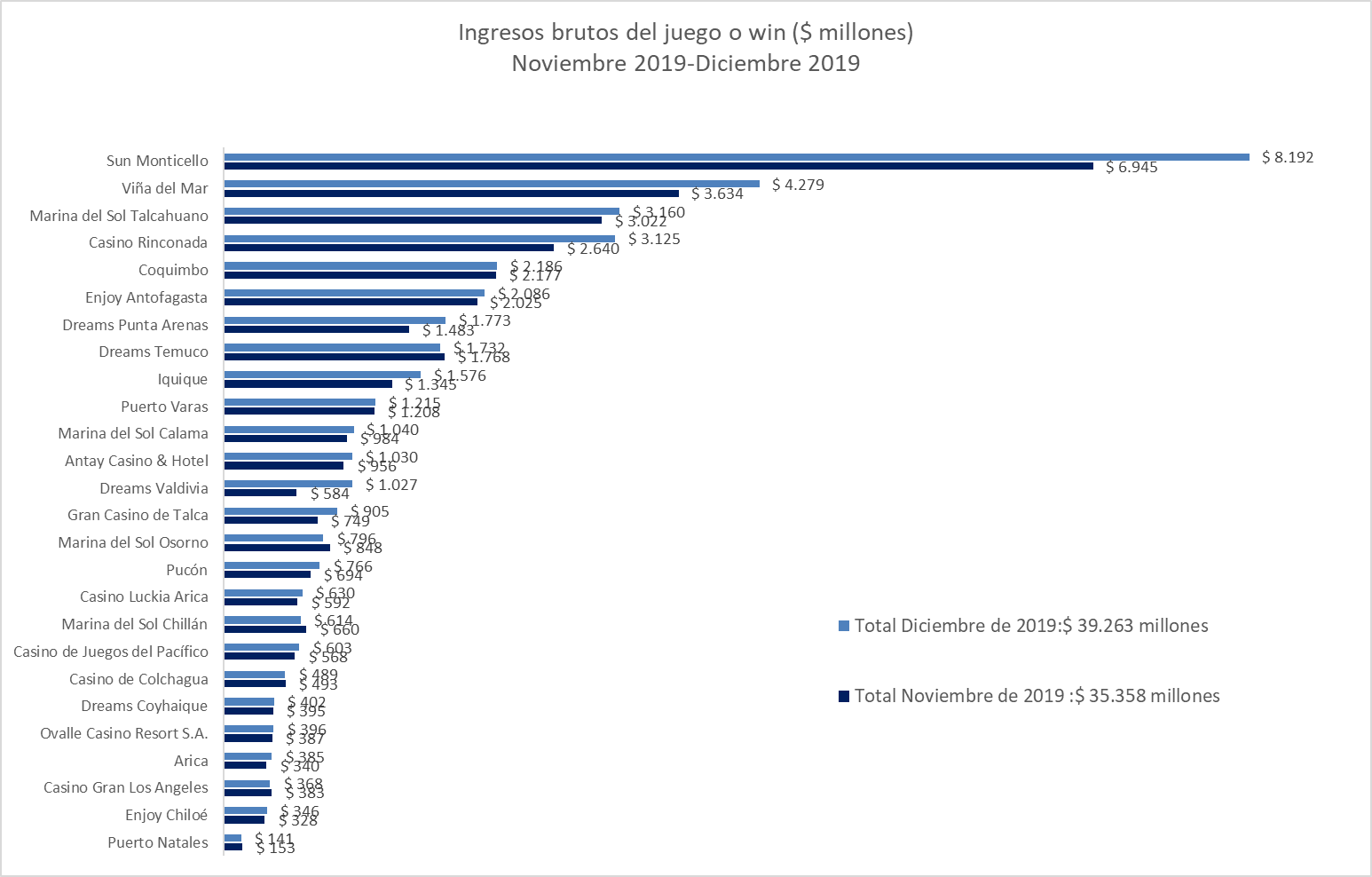 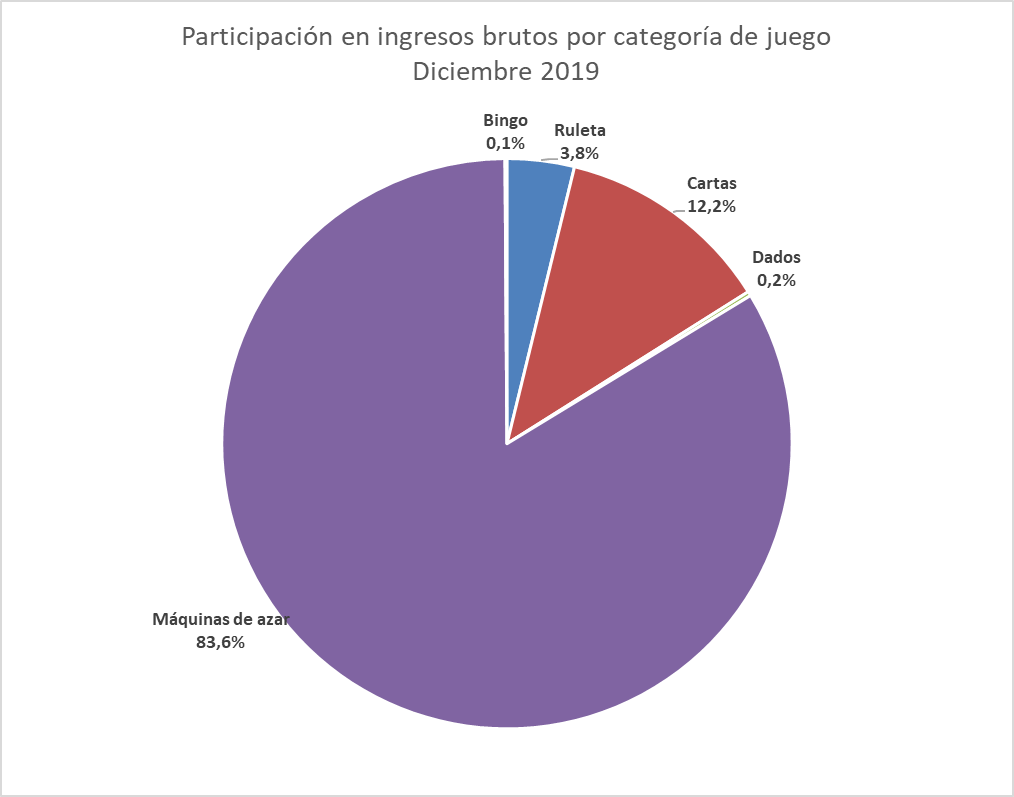 Casinos de juego autorizados por la Ley N° 19.995Resultados Generales, valores nominales ($): diciembre 2019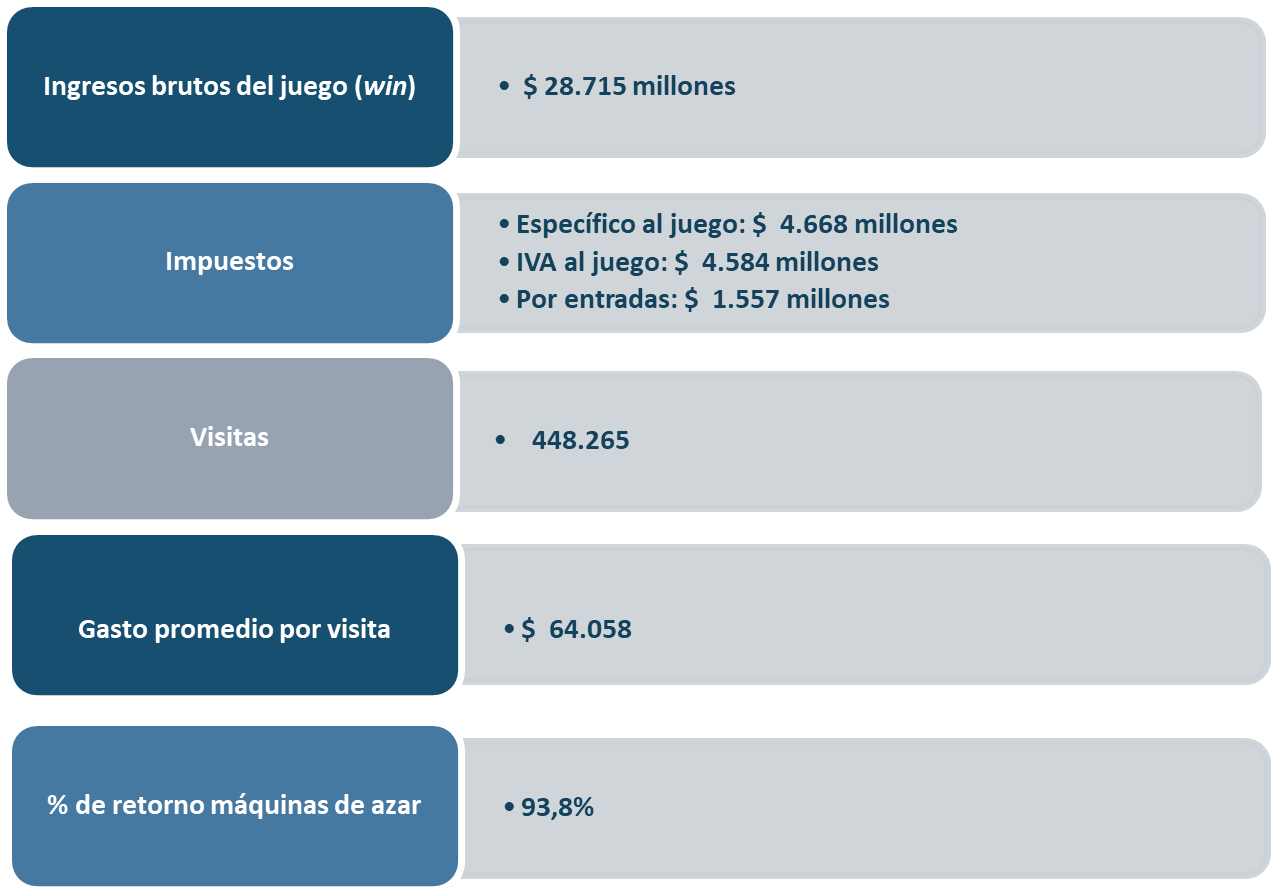 Evolución Mensual ingresos brutos del juego o win, valores reales (UF): Año 2017-2019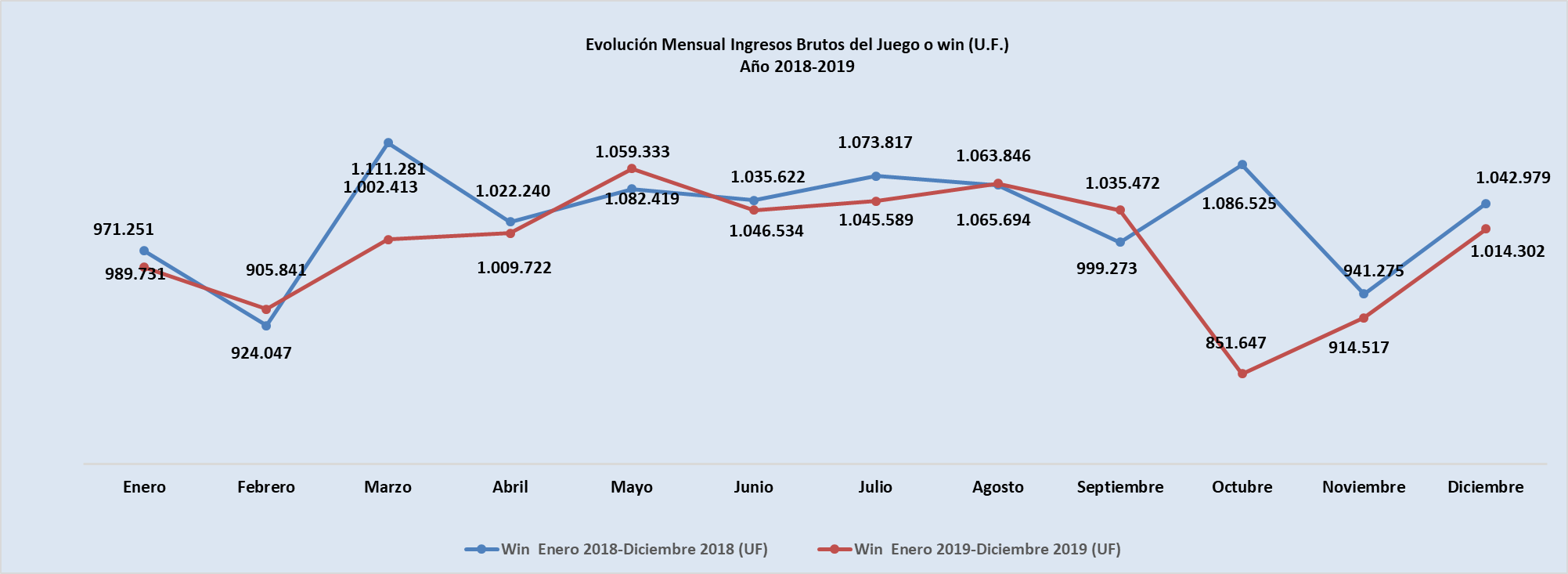 Ingresos brutos del juego o win en valores nominales ($) y reales (UF): Año 2018-2019Nota: Considerando que, a partir de mayo de 2016, la Superintendencia informa las variaciones reales de los resultados operacionales de los casinos de juego, es decir corregidas al valor de la UF del último día del mes, se adjunta la presenta tabla que mantiene la serie histórica para ambas mediciones.Evolución Mensual impuesto específico al juego, valores reales (UF): Año 2018-2019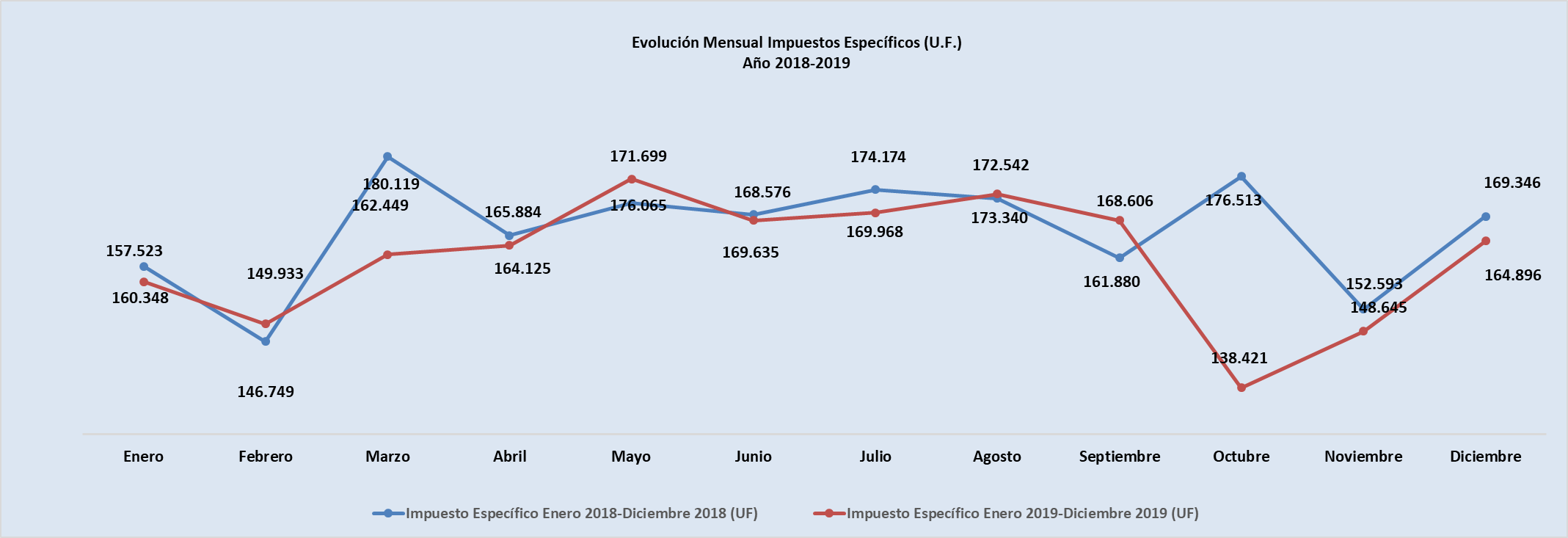 Evolución IVA, valores reales (UF): Año 2017-2019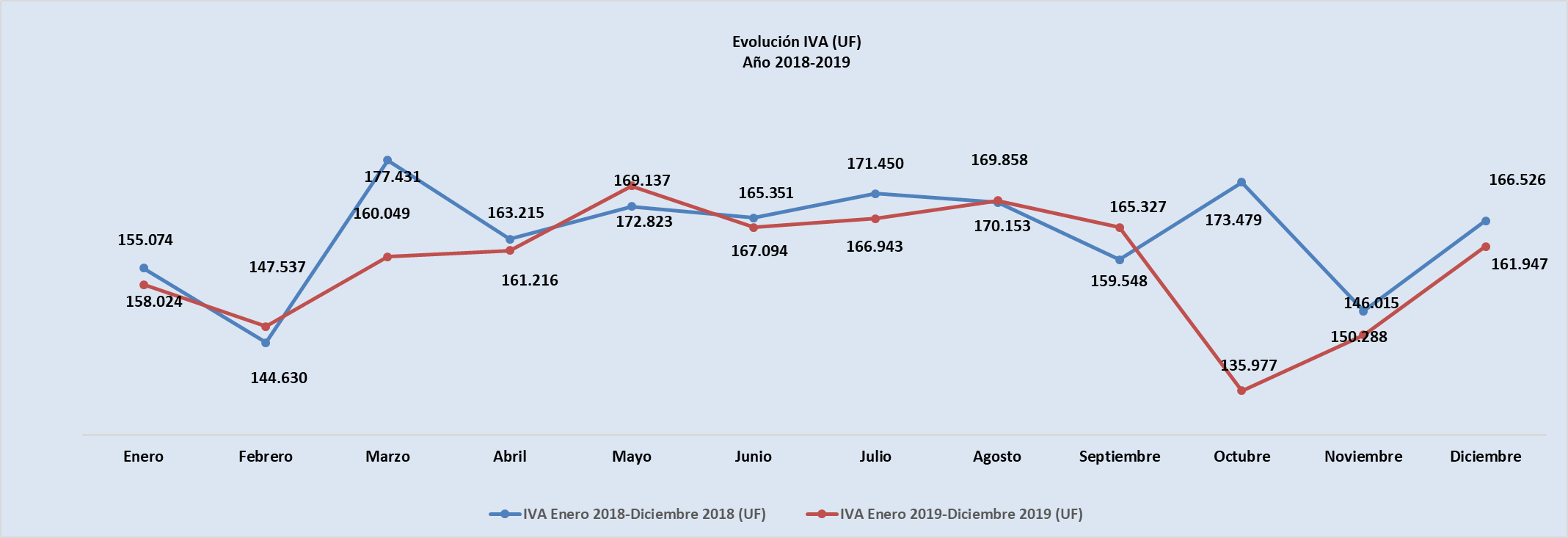 Evolución impuestos por entradas, valores reales (UF): Año 2017-2019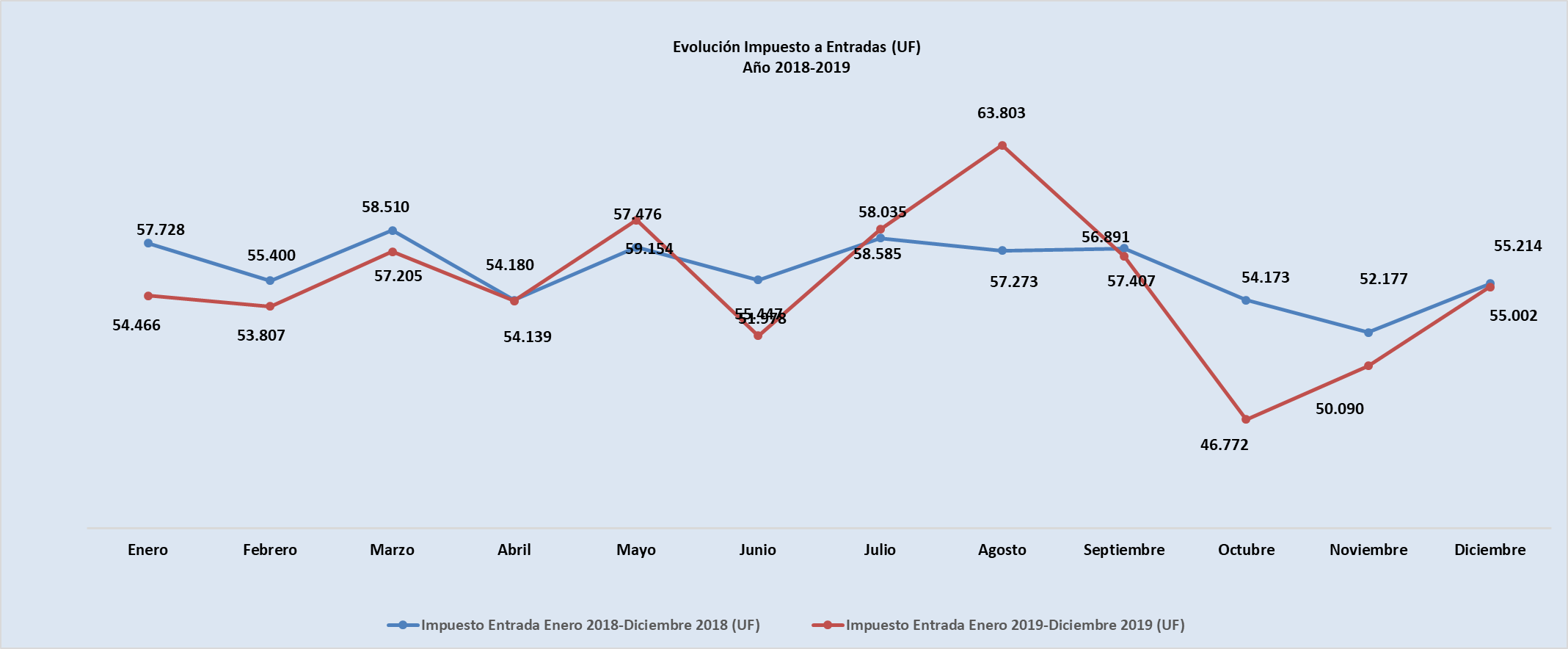 Ingresos brutos del juego o win por casino de juego, valores nominales ($):  noviembre - diciembre 2019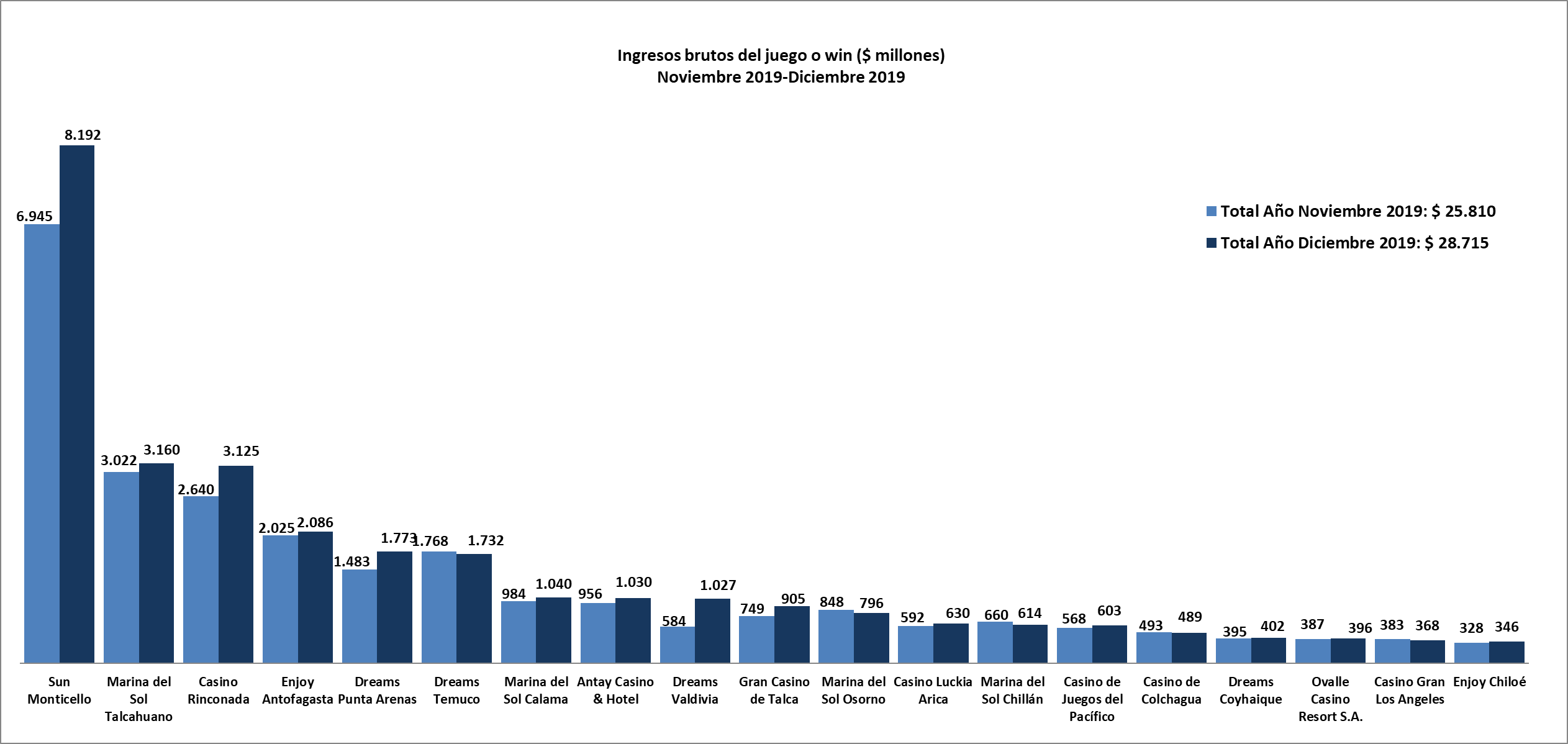 Gasto promedio por visita diciembre de 2019, valores nominales ($)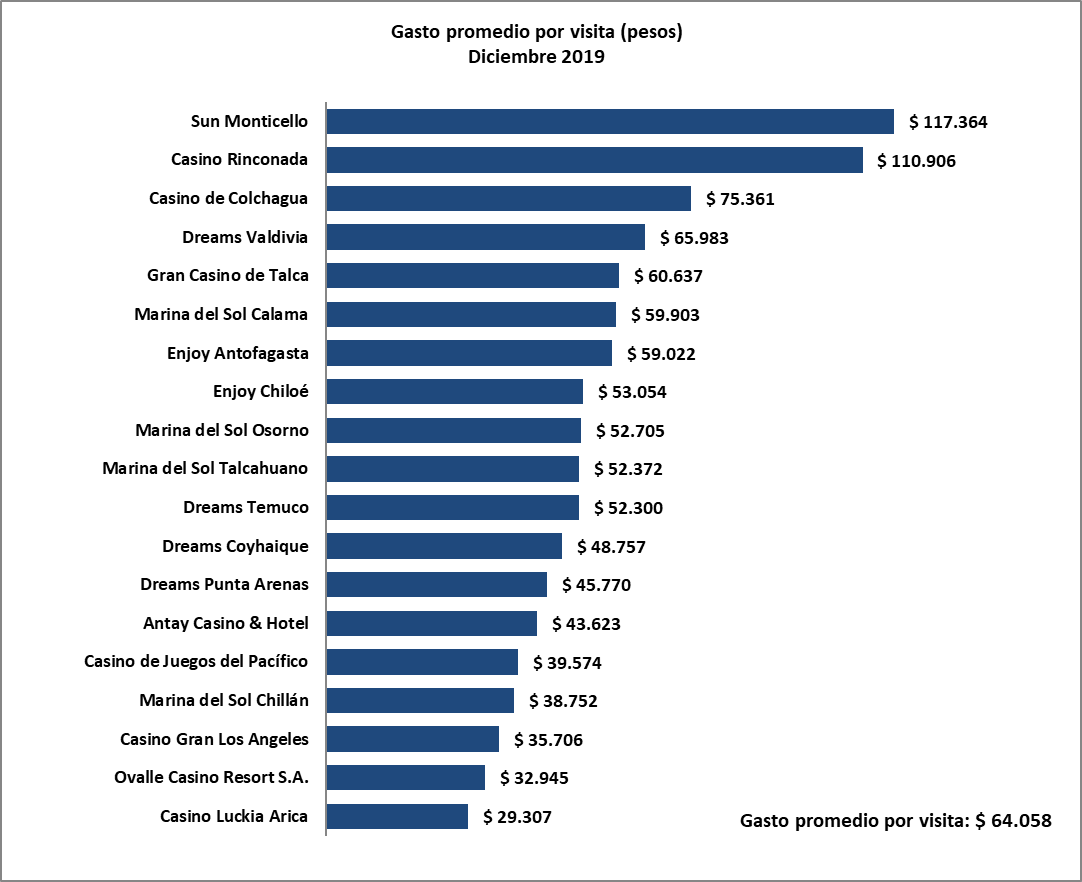 Monto total apostado máquinas de azar, valores nominales ($): diciembre de 2019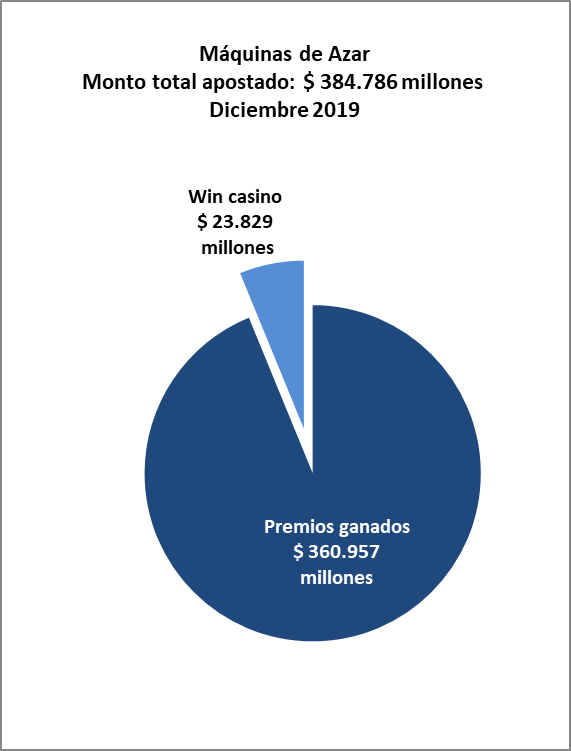 Máquinas de Azar: Montos apostados y premios ganados máquinas de azar, valores nominales ($): diciembre de 2019Máquinas de azar – Porcentaje de retorno a los clientes, valores nominales: diciembre de 2019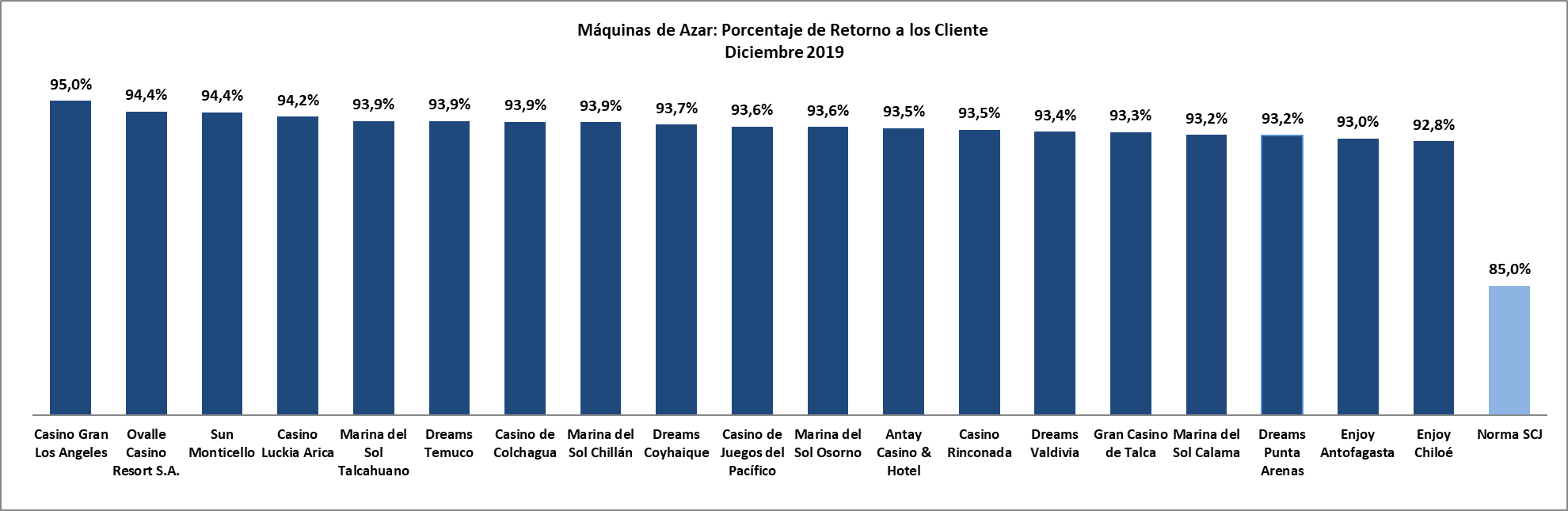 Casinos de juego municipalesEvolución Mensual ingresos brutos del juego o win, valores reales (UF): Año 2018-2019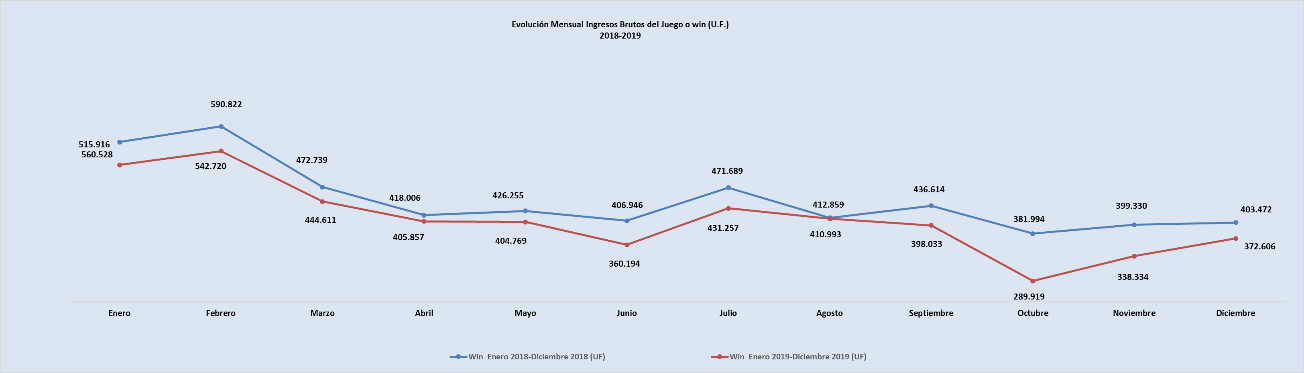 Ingresos brutos del juego o win en valores nominales ($) y reales (UF): Año 2018-2019Ingresos brutos del juego o win por casino de juego: noviembre – diciembre 2019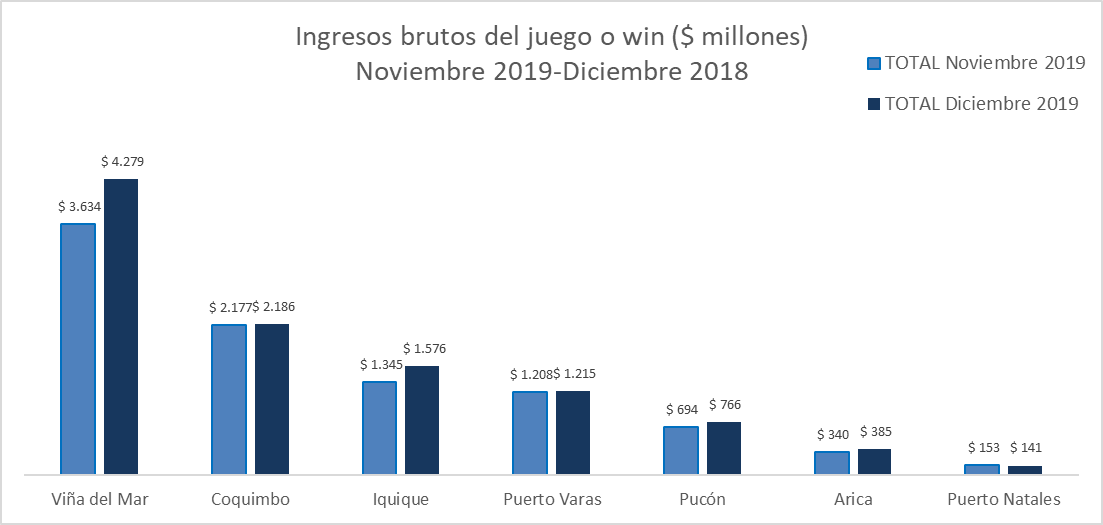 Unidad de Asuntos Institucionales y Comunicaciones	Tel. 2589 3004 -3024 3058/Contacto: Claudia Valladares cvalladares@scj.gob.cl / Desiree Navia dnavia@scj.gob.clIMPUESTOS DICIEMBRE 2019 ($ MILLONES)IMPUESTOS DICIEMBRE 2019 ($ MILLONES)IMPUESTOS DICIEMBRE 2019 ($ MILLONES)IMPUESTOS DICIEMBRE 2019 ($ MILLONES)IMPUESTOS DICIEMBRE 2019 ($ MILLONES)IMPUESTOS DICIEMBRE 2019 ($ MILLONES)IMPUESTOS DICIEMBRE 2019 ($ MILLONES)RegiónCasino Impuesto específico Gobierno RegionalImpuesto específico MunicipalidadIVAPor entradaTotalDe Arica y ParinacotaCasino Luckia Arica535310175281De AntofagastaMarina de Sol Calama25785166601.196De AntofagastaEnjoy Antofagasta2571723331231.196De AtacamaAntay Casino & Hotel797916582405De CoquimboOvalle Casino Resort S.A.33336342172De ValparaísoCasino de Juegos del Pacífico3135196531.373De ValparaísoCasino de Juego de Rinconada313263499981.373De O´HigginsSun Monticello7096691.3082423.068De O´HigginsCasino de Colchagua7093978233.068Del MauleGran Casino de Talca717114552339De ÑubleMarina del Sol Chillán52529855256Del Bío BíoMarina de Sol Talcahuano2782485052101.365Del Bío BíoCasino Gran Los Ángeles2783059361.365De La AraucaníaDreams Temuco140140277115671De Los RíosDreams Valdivia848416454385De Los LagosMarina del Sol Osorno926312752441De Los LagosEnjoy Chiloé92295523441De AysénDreams Coyhaique34346429161De MagallanesDreams Punta Arenas140140283135697TotalTotal2.3342.3344.5851.55710.810EneEneFebMarAbrMayJunJulAgoSepOctNovDicIngresos brutos del juego o win ($ millones)Ingresos brutos del juego o win ($ millones)Ingresos brutos del juego o win ($ millones)Ingresos brutos del juego o win ($ millones)Ingresos brutos del juego o win ($ millones)Ingresos brutos del juego o win ($ millones)Ingresos brutos del juego o win ($ millones)Ingresos brutos del juego o win ($ millones)Ingresos brutos del juego o win ($ millones)Ingresos brutos del juego o win ($ millones)Ingresos brutos del juego o win ($ millones)Ingresos brutos del juego o win ($ millones)Ingresos brutos del juego o win ($ millones)Ingresos brutos del juego o win ($ millones)VALORES NOMINALESVALORES NOMINALESVALORES NOMINALESVALORES NOMINALESVALORES NOMINALESVALORES NOMINALESVALORES NOMINALESVALORES NOMINALESVALORES NOMINALESVALORES NOMINALESVALORES NOMINALESVALORES NOMINALESVALORES NOMINALESVALORES NOMINALESWin  Enero 2018-Diciembre 2018 ($ millones)                                26.549                                 26.549                        24.389                         30.001                         27.605                        28.685                        28.423                         29.210                        29.030                        27.338                        29.806                         25.916                          28.751 Win  Enero 2019-Diciembre 2019 ($ millones)                                 26.754                                  26.754                        25.464                        27.632                         27.931                        30.054                        28.897                        29.228                        29.832                        29.043                        23.902                         25.810                          28.715 Crecimiento Win Nominal0,8%0,8%4,4%-7,9%1,2%4,8%1,7%0,1%2,8%6,2%-19,8%-0,4%-0,1%Crecimiento Win Nominal (Anual)Crecimiento Win Nominal (Anual)Crecimiento Win Nominal (Anual)Crecimiento Win Nominal (Anual)Crecimiento Win Nominal (Anual)Crecimiento Win Nominal (Anual)Crecimiento Win Nominal (Anual)Crecimiento Win Nominal (Anual)Crecimiento Win Nominal (Anual)Crecimiento Win Nominal (Anual)Crecimiento Win Nominal (Anual)Crecimiento Win Nominal (Anual)Crecimiento Win Nominal (Anual)-0.7%Ingresos brutos del juego o win UF)Ingresos brutos del juego o win UF)Ingresos brutos del juego o win UF)Ingresos brutos del juego o win UF)Ingresos brutos del juego o win UF)Ingresos brutos del juego o win UF)Ingresos brutos del juego o win UF)Ingresos brutos del juego o win UF)Ingresos brutos del juego o win UF)Ingresos brutos del juego o win UF)Ingresos brutos del juego o win UF)Ingresos brutos del juego o win UF)Ingresos brutos del juego o win UF)Ingresos brutos del juego o win UF)VALORES REALESVALORES REALESVALORES REALESVALORES REALESVALORES REALESVALORES REALESVALORES REALESVALORES REALESVALORES REALESVALORES REALESVALORES REALESVALORES REALESVALORES REALESVALORES REALESWin  Enero 2018-Diciembre 2018 (UF)Win  Enero 2018-Diciembre 2018 (UF)                               989.731                       905.841                       1.111.281                   1.022.240                   1.059.333                   1.046.534                     1.073.817                   1.063.846                      999.273                    1.086.525                       941.275                   1.042.979 Win  Enero 2019-Diciembre 2019 (UF)Win  Enero 2019-Diciembre 2019 (UF)                                971.251                      924.047                    1.002.413                   1.009.722                    1.082.419                   1.035.622                    1.045.589                   1.065.694                    1.035.472                       851.647                        914.517                    1.014.302 Crecimiento Win RealCrecimiento Win Real-1,9%2,0%-9,8%-1,2%2,2%-1,0%-2,6%0,2%3,6%-21,6%-2,8%-2,7%Crecimiento Win Real (Anual)Crecimiento Win Real (Anual)Crecimiento Win Real (Anual)Crecimiento Win Real (Anual)Crecimiento Win Real (Anual)Crecimiento Win Real (Anual)Crecimiento Win Real (Anual)Crecimiento Win Real (Anual)Crecimiento Win Real (Anual)Crecimiento Win Real (Anual)Crecimiento Win Real (Anual)Crecimiento Win Real (Anual)Crecimiento Win Real (Anual)-3,2%MÁQUINAS DE AZAR: Montos Apostados y Premios Ganados ($ Millones)                                                                                                        Diciembre 2019 ($ Millones)MÁQUINAS DE AZAR: Montos Apostados y Premios Ganados ($ Millones)                                                                                                        Diciembre 2019 ($ Millones)MÁQUINAS DE AZAR: Montos Apostados y Premios Ganados ($ Millones)                                                                                                        Diciembre 2019 ($ Millones)MÁQUINAS DE AZAR: Montos Apostados y Premios Ganados ($ Millones)                                                                                                        Diciembre 2019 ($ Millones)Casino de Juego Monto total apostadoPremios ganadosPorcentaje de retorno Casino Luckia Arica9.470 8.917 94,2%Marina del Sol Calama13.642 12.711 93,2%Enjoy Antofagasta26.547 24.686 93,0%Antay Casino & Hotel13.554 12.679 93,5%Ovalle Casino Resort S.A.5.632 5.319 94,4%Casino de Juegos del Pacífico9.224 8.638 93,6%Casino Rinconada37.839 35.369 93,5%Sun Monticello100.302 94.687 94,4%Casino de Colchagua6.621 6.217 93,9%Gran Casino de Talca11.937 11.140 93,3%Marina del Sol Chillán7.956 7.469 93,9%Marina del Sol Talcahuano49.093 46.120 93,9%Casino Gran Los Ángeles4.492 4.269 95,0%Dreams Temuco27.165 25.515 93,9%Dreams Valdivia14.820 13.836 93,4%Marina del Sol Osorno11.657 10.913 93,6%Enjoy Chiloé4.464 4.144 92,8%Dreams Coyhaique5.903 5.533 93,7%Dreams Punta Arenas24.470 22.794 93,2%Total384.786 360.957 93,8%EneFebMarAbrMayJunJulAgoSepOctNovDicIngresos brutos del juego o win ($ millones)Ingresos brutos del juego o win ($ millones)Ingresos brutos del juego o win ($ millones)Ingresos brutos del juego o win ($ millones)Ingresos brutos del juego o win ($ millones)Ingresos brutos del juego o win ($ millones)Ingresos brutos del juego o win ($ millones)Ingresos brutos del juego o win ($ millones)Ingresos brutos del juego o win ($ millones)Ingresos brutos del juego o win ($ millones)Ingresos brutos del juego o win ($ millones)Ingresos brutos del juego o win ($ millones)Ingresos brutos del juego o win ($ millones)VALORES NOMINALESVALORES NOMINALESVALORES NOMINALESVALORES NOMINALESVALORES NOMINALESVALORES NOMINALESVALORES NOMINALESVALORES NOMINALESVALORES NOMINALESVALORES NOMINALESVALORES NOMINALESVALORES NOMINALESVALORES NOMINALESWin  Enero 2018-Diciembre 2018 ($ millones)                        15.036                                                              15.907                                               12.762                                                               11.288                            11.542                          11.052                          12.831                          11.266                          11.945                         10.479                         10.995                           11.122 Win  Enero 2019-Diciembre 2019 ($ millones)                         14.212                                                              14.956                                               12.256                                                                11.227                            11.239                          10.051                          12.055                           11.505                           11.164                            8.137                           9.549                         10.548 Crecimiento Win Nominal-5,5%-6,0%-4,0%-0,5%-2,6%-9,1%-6,0%2,1%-6,5%-22,4%-13,2%-5,2%Crecimiento Win Nominal (Anual)Crecimiento Win Nominal (Anual)Crecimiento Win Nominal (Anual)Crecimiento Win Nominal (Anual)Crecimiento Win Nominal (Anual)Crecimiento Win Nominal (Anual)Crecimiento Win Nominal (Anual)Crecimiento Win Nominal (Anual)Crecimiento Win Nominal (Anual)Crecimiento Win Nominal (Anual)Crecimiento Win Nominal (Anual)Crecimiento Win Nominal (Anual)-6,4%Ingresos brutos del juego o win (U.F.)Ingresos brutos del juego o win (U.F.)Ingresos brutos del juego o win (U.F.)Ingresos brutos del juego o win (U.F.)Ingresos brutos del juego o win (U.F.)Ingresos brutos del juego o win (U.F.)Ingresos brutos del juego o win (U.F.)Ingresos brutos del juego o win (U.F.)Ingresos brutos del juego o win (U.F.)Ingresos brutos del juego o win (U.F.)Ingresos brutos del juego o win (U.F.)Ingresos brutos del juego o win (U.F.)Ingresos brutos del juego o win (U.F.)VALORES REALESVALORES REALESVALORES REALESVALORES REALESVALORES REALESVALORES REALESVALORES REALESVALORES REALESVALORES REALESVALORES REALESVALORES REALESVALORES REALESVALORES REALESWin  Enero 2018-Diciembre 2018 (UF)                     560.528                                                          590.822                                            472.739                                                            418.006                        426.255                     406.946                       471.689                       412.859                      436.614                      381.994                     399.330                      403.472 Win  Enero 2019-Diciembre 2019 (UF)                       515.916                                                           542.720                                             444.611                                                            405.857                        404.769                      360.194                       431.257                      410.993                     398.033                      289.919                     338.334                      372.606 Crecimiento Win Real-8,0%-8,1%-6,0%-2,9%-5,0%-11,5%-8,6%-0,5%-8,8%-24,1%-15,3%-7,7%Crecimiento Win Real (Anual)Crecimiento Win Real (Anual)Crecimiento Win Real (Anual)Crecimiento Win Real (Anual)Crecimiento Win Real (Anual)Crecimiento Win Real (Anual)Crecimiento Win Real (Anual)Crecimiento Win Real (Anual)Crecimiento Win Real (Anual)Crecimiento Win Real (Anual)Crecimiento Win Real (Anual)Crecimiento Win Real (Anual)-8,7%